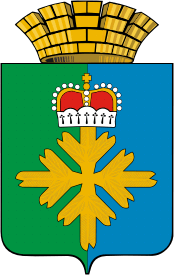 ДУМА ГОРОДСКОГО ОКРУГА ПЕЛЫМ______________________   СЕДЬМОЙ CОЗЫВ___________________________ДВЕНАДЦАТОЕ ЗАСЕДАНИЕРЕШЕНИЕот 13.10.2022 г. №58/12п. ПелымО предложении по кандидатуре для назначения членом Пелымской поселковой территориальной избирательной комиссии с правом решающего голосаВ соответствии с пунктом 6 статьи 26 Федерального закона от 12 июня 2002 года №67-ФЗ «Об основных гарантиях избирательных прав и права на участие в референдуме граждан Российской Федерации» и пунктом 7 статьи 21 Избирательного кодекса Свердловской области, Дума городского округа Пелым РЕШИЛА:1. 	Внести в Избирательную комиссию Свердловской области предложение о назначении членом Пелымской поселковой территориальной избирательной комиссии с правом решающего голоса кандидатуру Пелевиной Алены Анатольевны.2. 	Направить настоящее решение и все необходимые документы в срок до 8 ноября 2022 года в Избирательную комиссию Свердловской области.3. 	Контроль за исполнением настоящего решения оставляю за собой.Глава городского округа Пелым                                                                                             Ш.Т. АлиевПредседатель Думы городского округа Пелым                                                                                                                  Т.А. Смирнова